ПРОЕКТО  дорожном фондемуниципального образованиягородское поселение Приобье                                                                                                                                                                                                               прпроВ соответствии с пунктом 5 статьи 179.4 Бюджетного кодекса Российской   Федерации,   Федеральными законами от 06.10.2003 № 131-ФЗ «Об общих принципах организации местного самоуправления в Российской Федерации», от 08.11.2007 № 257-ФЗ «Об автомобильных дорогах и о дорожной деятельности в Российской Федерации и о внесении изменений в отдельные законодательные акты Российской Федерации», уставом городского поселения Приобье, в целях обеспечения дорожной деятельности в отношении автомобильных дорог местного значения городского поселения Приобье, Совет депутатов  городского поселения Приобье РЕШИЛ:1.	Создать  дорожный фонд муниципального образования городское  поселение Приобье.2.	Утвердить  Положение о дорожном фонде муниципального образования городское поселение Приобье согласно приложению к настоящему решению.3.	Обнародовать  настоящее решение путем размещения в помещении администрации поселения и в Приобской библиотеке семейного чтения.4.	Настоящее решение вступает в силу после его официального обнародования и распространяется на правоотношения, возникшие с 01.01.2014.5.	Контроль за выполнением решения возложить на заместителя главы администрации по финансам Дмитриеву Л.К.Председатель Совета депутатов                                  Глава                                                                                             городского поселения Приобье                                   городского поселения Приобье_______________    Я.С. Разумов                                   __________________Е.Ю. Ермаков                                    СОГЛАСОВАНО:Зам. главы администрации по вопросам строительства,ЖКХ и обеспечению безопасности    				                   С.Б.СмирновЗам. главы администрации по социальным и Жилищным вопросам							       Л.Ф.Галиуллина Начальник отдела   правового обеспечения				       О.А.Дикая Приложение     к решению Совета депутатов городского поселения Приобьеот ____________ 2014 г.  №___ПОЛОЖЕНИЕ                                                                                                                                           О ДОРОЖНОМ ФОНДЕ МУНИЦИПАЛЬНОГО ОБРАЗОВАНИЯ                    ГОРОДСКОЕ ПОСЕЛЕНИЕ ПРИОБЬЕПоложение о дорожном фонде муниципального образования городское поселение Приобье (далее – Положение) разработано в соответствии с Бюджетным кодексом Российской Федерации, Федеральными законами от 06.10.2003 № 131-ФЗ «Об общих принципах организации местного самоуправления в Российской Федерации», от 08.11.2007 № 257-ФЗ «Об автомобильных дорогах и о дорожной деятельности в Российской Федерации и о внесении изменений в отдельные законодательные акты Российской Федерации», уставом городского поселения Приобье и определяет назначение, источники формирования, порядок формирования и использования дорожного фонда муниципального образования городское поселение Приобье (далее – дорожный фонд) в составе бюджета муниципального образования городское поселение Приобье.ОБЩИЕ ПОЛОЖЕНИЯДорожный фонд – часть средств бюджета городского поселения Приобье, подлежащая использованию в целях финансового обеспечения дорожной деятельности в отношении автомобильных дорог общего пользования местного значения на территории городского  поселения Приобье, а также капитального ремонта и ремонта дворовых территорий многоквартирных домов, проездов к дворовым территориям многоквартирных домов населенных пунктов на территории городского поселения Приобье.Средства  дорожного  фонда  используются  на  цели, соответствующие  его назначению. ИСТОЧНИКИ ФОРМИРОВАНИЯ ДОРОЖНОГО ФОНДАОбъем бюджетных ассигнований дорожного фонда утверждается решением Совета депутатов городского  поселения Приобье о бюджете на очередной финансовый год и плановый период в размере не менее прогнозируемого объема доходов бюджета городского поселения Приобье, поступающих из источников формирования дорожного фонда в соответствии с пунктом 2.2. Положения.Источниками формирования дорожного фонда являются:1)	поступления сумм в возмещение вреда, причиняемого автомобильным дорогам общего пользования местного значения городского поселения Приобье транспортными средствами, осуществляющими перевозки тяжеловесных  и (или) крупногабаритных грузов;2) денежные взыскания (штрафы) за нарушение правил перевозки крупногабаритных и тяжеловесных грузов по автомобильным дорогам общего пользования местного значения городского поселения Приобье;3) поступления межбюджетных трансфертов из бюджетов бюджетной системы Российской Федерации на финансовое обеспечение дорожной деятельности в отношении автомобильных дорог, а также на капитальный ремонт и ремонт дворовых территорий многоквартирных домов, проездов к дворовым территориям многоквартирных домов населенных пунктов на территории городского поселения Приобье.4) Безвозмездные поступления от физических и юридических лиц на финансовое обеспечение дорожной деятельности, в том числе добровольные пожертвования, в отношении автомобильных дорог.5) Иные источники, не противоречащие действующему законодательству Российской Федерации.Объем бюджетных ассигнований дорожного фонда подлежит корректировке в текущем финансовом году на разницу между поступившими и планируемыми при его формировании объемами доходов бюджета городского поселения Приобье, путем внесения в установленном порядке изменений в бюджет городского поселения Приобье на очередной финансовый год и на плановый период, и в сводную бюджетную роспись бюджета  городского поселения Приобье. Бюджетные ассигнования дорожного фонда, не использованные в текущем финансовом году, направляются на увеличение бюджетных ассигнований дорожного фонда в очередном финансовом году.3. ФОРМИРОВАНИЕ И ИСПОЛЬЗОВАНИЕ ДОРОЖНОГО ФОНДА	3.1. Средства дорожного фонда направляются на финансовое обеспечение работ по проектированию, строительству, реконструкции, капитальному ремонту, ремонту и содержанию автомобильных дорог общего пользования местного значения городского поселения Приобье, а также по капитальному ремонту и ремонту дворовых территорий многоквартирных домов, проездов к дворовым территориям многоквартирных домов населенных пунктов на территории городского  поселения Приобье.	3.2. Функции главного распорядителя бюджетных средств дорожного фонда осуществляет администрация городского  поселения Приобье.	3.3. Распределение средств дорожного фонда по целевым направлениям на очередной финансовый год осуществляется по следующим статьям расходов:	- проектирование, строительство, реконструкция автомобильных дорог и сооружений на них;	- капитальный ремонт и ремонт автомобильных дорог и сооружений на них;	- содержание действующей  сети  автомобильных дорог и сооружений на них;           - капитальный ремонт и ремонт дворовых территорий многоквартирных домов, проездов к дворовым территориям многоквартирных домов.	3.4. Контроль за целевым использованием средств дорожного фонда осуществляется в соответствии  с законодательством Российской Федерации и муниципальными правовыми актами.	3.5. Отчет о дорожном фонде прилагается к ежемесячному, ежеквартальному и годовому отчетам об исполнении бюджета городского поселения Приобье.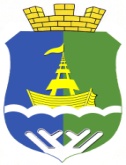 Муниципальное образование городское поселение  ПриобьеМуниципальное образование городское поселение  ПриобьеМуниципальное образование городское поселение  ПриобьеМуниципальное образование городское поселение  ПриобьеМуниципальное образование городское поселение  ПриобьеМуниципальное образование городское поселение  ПриобьеМуниципальное образование городское поселение  ПриобьеМуниципальное образование городское поселение  ПриобьеМуниципальное образование городское поселение  ПриобьеМуниципальное образование городское поселение  ПриобьеСОВЕТ ДЕПУТАТОВ ПОСЕЛЕНИЯРЕШЕНИЕСОВЕТ ДЕПУТАТОВ ПОСЕЛЕНИЯРЕШЕНИЕСОВЕТ ДЕПУТАТОВ ПОСЕЛЕНИЯРЕШЕНИЕСОВЕТ ДЕПУТАТОВ ПОСЕЛЕНИЯРЕШЕНИЕСОВЕТ ДЕПУТАТОВ ПОСЕЛЕНИЯРЕШЕНИЕСОВЕТ ДЕПУТАТОВ ПОСЕЛЕНИЯРЕШЕНИЕСОВЕТ ДЕПУТАТОВ ПОСЕЛЕНИЯРЕШЕНИЕСОВЕТ ДЕПУТАТОВ ПОСЕЛЕНИЯРЕШЕНИЕСОВЕТ ДЕПУТАТОВ ПОСЕЛЕНИЯРЕШЕНИЕСОВЕТ ДЕПУТАТОВ ПОСЕЛЕНИЯРЕШЕНИЕ«»2014г.№п.г.т. Приобьеп.г.т. Приобьеп.г.т. Приобьеп.г.т. Приобьеп.г.т. Приобьеп.г.т. Приобьеп.г.т. Приобьеп.г.т. Приобьеп.г.т. Приобьеп.г.т. Приобье